Supplementary material:Table S1: Extracted data from the included studiesTable S2: Definition of system related complications:Table S3: Dose-response relationship of complications among different OCS dose ranges compared with non OCS users.Table S4: Dose-response relationship of OCS use and healthcare utilization because of OCS related complicationsTable S5: Summary of collected cost data  (a) studies reporting different cost data:*Adjusted to 2014 US$(b) Comparison of studies reporting similar cost data:Low dose: <5 mg in Dalal’s study and < 6 mg in Lefebvre’s studies Medium dose: 5-10 mg in Dalal’s study and 6-12 mg in Lefebvre’s studiesHigh dose: >10 mg in Dalal’s study and >12 mg in Lefebvre’s studiesFigure S1: Search Strategy:--------------------------------------------------------------------------------1     exp Asthma/ 2     asthma*.mp. 3     1 or 2 4     exp Prednisone/ 5     prednisone.mp. 6     exp Prednisolone/ 7     prednisolone.mp. 8     exp Dexamethasone/ 9     dexamethasone.mp. 10     exp Betamethasone/ 11     betamethasone.mp. 12     exp Glucocorticoids/ 13     systemic corticosteroid*.mp. 14     or/4-13 15     "Drug-Related Side Effects and Adverse Reactions"/ 16     adverse.mp. 17     (ae or si or to or co).fs. 18     (safe or safety).ti,ab. 19     side effect$.ti,ab. 20     ((adverse or undesirable or harm$ or serious or toxic) adj3 (effect$ or reaction$ or event$ or outcome$)).ti,ab. 21     (toxicity or complication$ or noxious or tolerability).ti,ab. 22     exp Hypertension/ 23     Hypertension.mp. 24     exp Myocardial Infarction/ 25     myocardial infarction.mp. 26     exp Osteoporosis/ 27     osteoporosis.mp. 28     exp Cataract/ 29     cataract*.mp. 30     exp Diabetes Mellitus/ 31     diabetes.mp. 32     exp Adrenal Insufficiency/ 33     adrenal insufficiency.mp. 34     exp Wound Healing/ 35     wound healing.mp. 36     or/15-35 37     exp Hospitalization/ 38     hospitalization*.mp. 39     economic*.mp. 40     ec.fs. 41     exp "Costs and Cost Analysis"/ 42     cost*.mp. 43     exp Health Care Costs/ 44     (health adj10 cost*).mp. 45     exp Emergency Service, Hospital/ 46     (emergency adj5 visit*).mp. 47     or/37-46 48     exp Cost-Benefit Analysis/ 49     cost effectiveness.mp. 50     48 or 49 51     3 and 14 and 36 52     3 and 14 and 47 53     3 and 14 and 50 54     (random$ or placebo$ or single blind$ or double blind$ or triple blind$).ti,ab. (1365546)55     RETRACTED ARTICLE/ 56     exp cohort analysis/ 57     exp longitudinal study/ 58     exp prospective study/ 59     exp follow up/ 60     cohort$.tw. 61     exp case control study/ 62     (case$ and control$).tw. 63     exp case study/ 64     (case$ and series).tw. 65     case report/ 66     (case$ adj2 report$).tw. 67     (case$ adj2 stud$).tw. 68     or/54-67 69     51 and 68 70     52 and 68 71     53 and 68 ***************************Figure S2: The risk of development of any complications among different dose ranges of OCS compared with non-OCS users.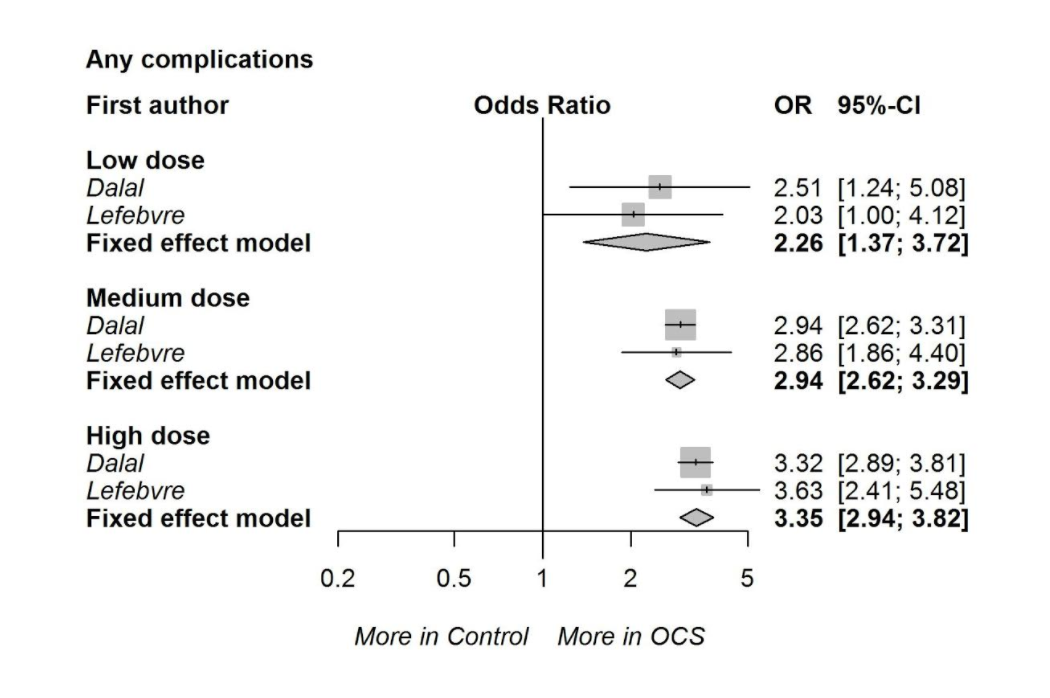 Figure S3: The risk of development of cardiovascular complications among different dose ranges of OCS compared with non-OCS users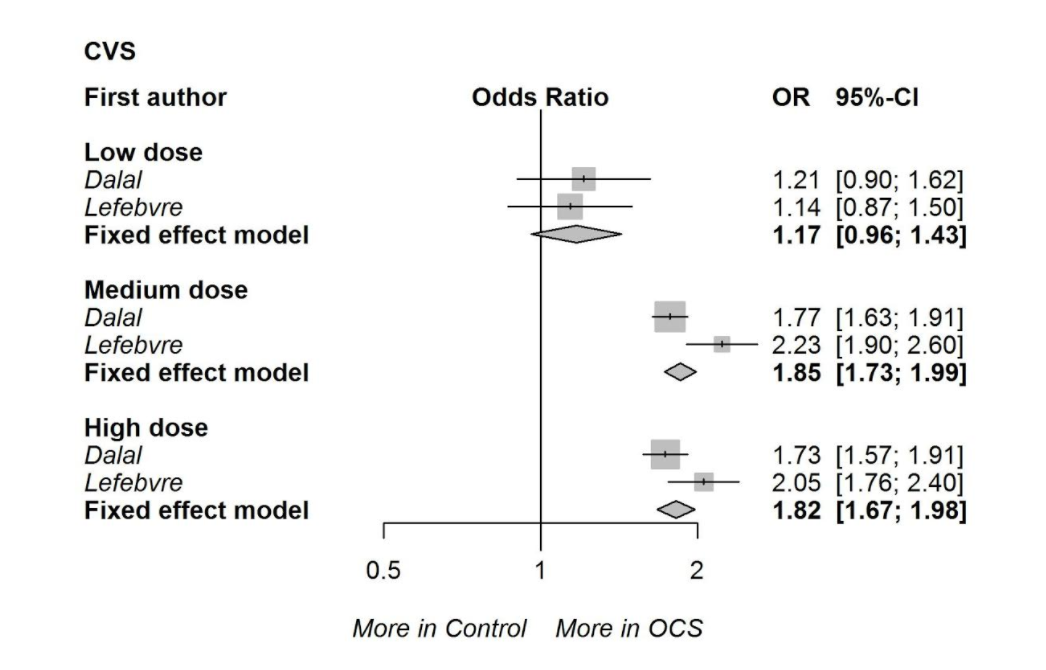 Figure S4: The risk of development of gastrointestinal complications among different dose ranges of OCS compared with non-OCS users.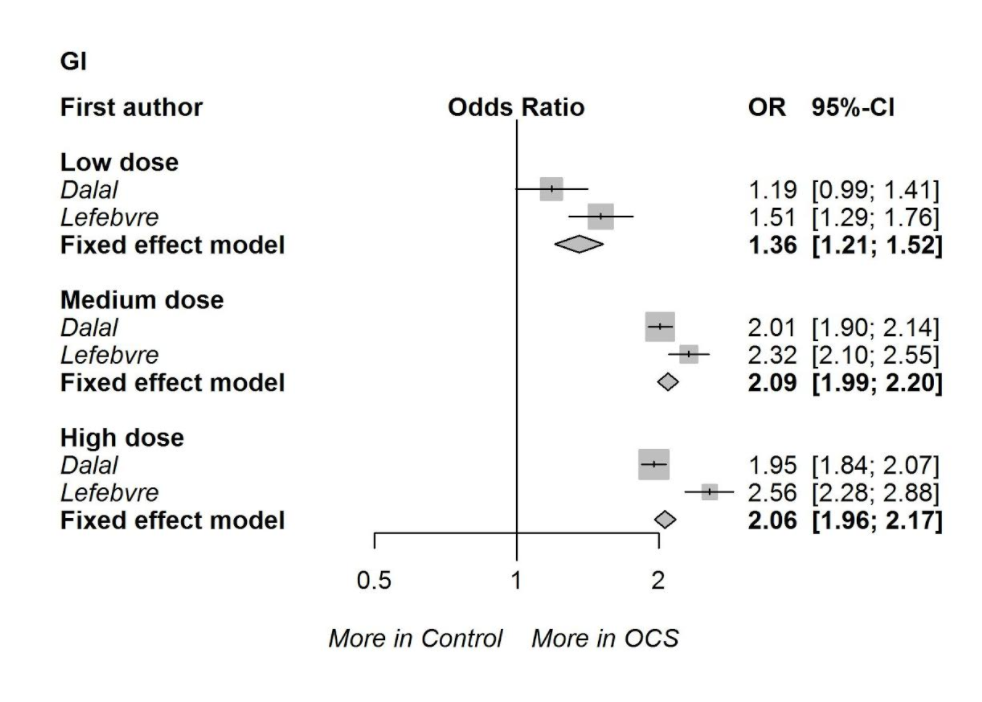 Figure S5: The risk of development of infections among different dose ranges of OCS compared with non-OCS users: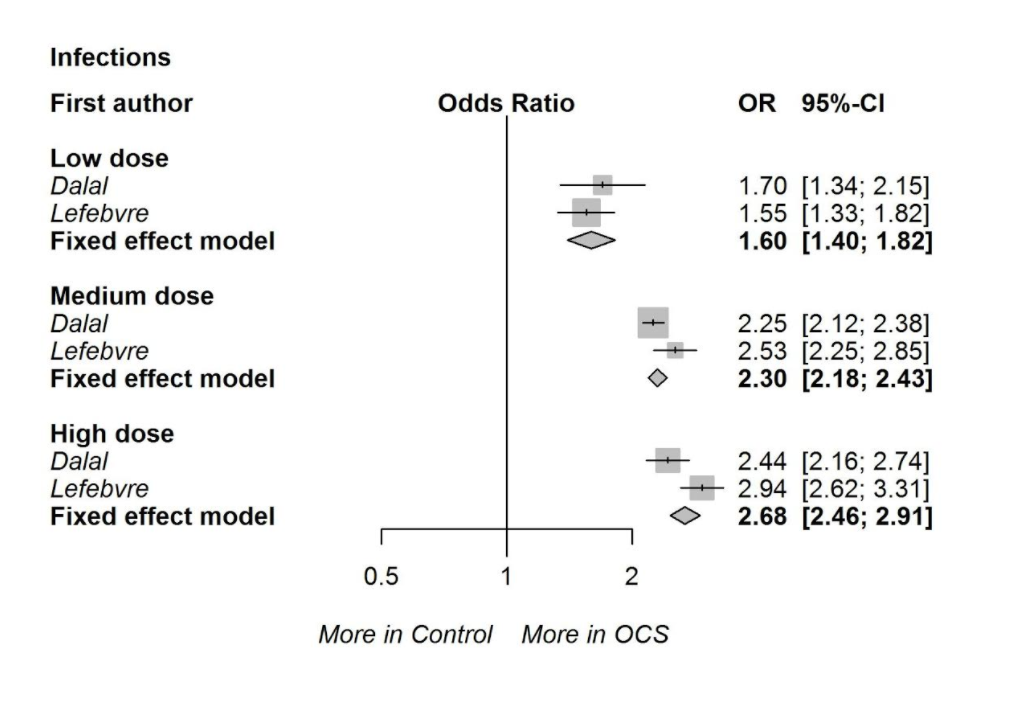 Figure S6: High dose OCS use and healthcare utilization because of OCS related complications compared with non-OCS users.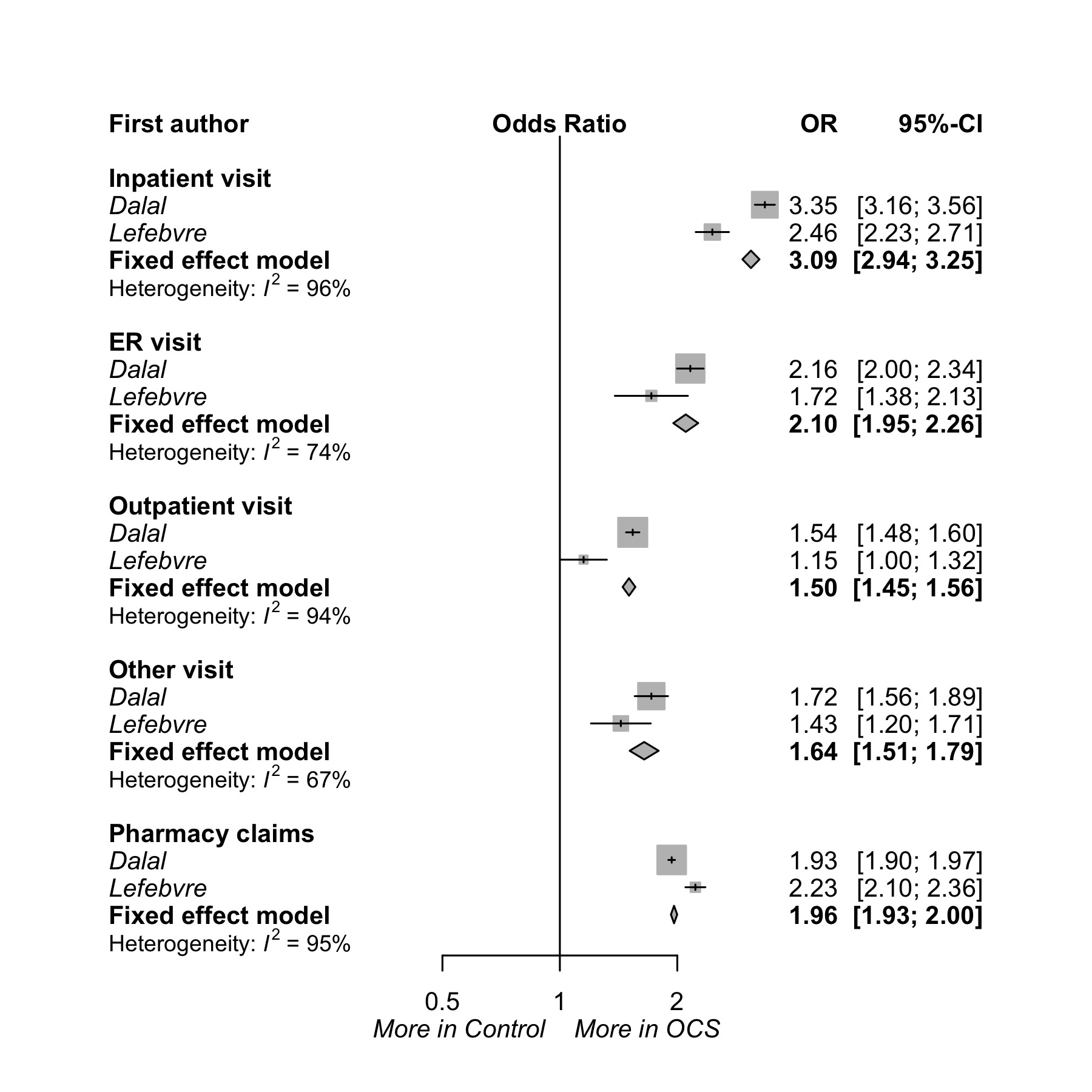 OR: Odds ratio, ER: emergency roomOCS use and healthcare utilization because of OCS related complications:This study demonstrates higher rates of healthcare utilization as OCS dose increased. The adjusted OR of inpatients hospital admissions because of OCS related complications compared with non-OCS users, from the two studies that used regression modeling, was 1.71 (95% CI 1.59-1.83), 2.27 (95% CI 2.16-2.39), and 3.09 (95% CI 2.94-3.25) for low dose (< 6 mg), medium dose (5-12 mg) and high dose (>10 mg) respectively. As in supplementary file (table S4 and figure S5). Healthcare cost of OCS related complications:Six studies provided cost data. Although there are methodological limitations in terms of reporting these data we have included such data to provide a comprehensive overview.  Upon individual study review, there was an increased cost difference of OCS related complications compared with non-OCS patients’ healthcare cost across the different dose ranges as demonstrated in table S5. We adjusted the cost to the same currency and year.Discussion:This study also showed that higher cumulative doses of OCS significantly increased all types of OCS-related healthcare resource utilization with a significant dose-response relationship with an increase in IRR for inpatient visits to 3.09 compared to non-OCS using asthmatics. This is higher than that reported by Broder et al. where the all cause hospitalization risk was 1.81 (95% CI 1.25-2.62), which included patients with 6 or more courses of OCS or intake of OCS for more than 30 days compared with 1 course or less or no OCS intake for more than 30 days (28). Zeiger et al study showed that patients with severe asthma on chronic OCS with a dose 2.5mg or more per day are more likely to have asthma exacerbations, including ED visits and hospitalizations when compared with non-OCS dependent asthma patients.(33) While there are methodological issues in pooling health care costs described earlier, the studies reporting cost in this review have also shown that the annual healthcare costs associated with AEs from OCS is increased with increasing doses. Three studies showed that the cost of inpatient care accounted for the greater proportion of the total cost (11, 12). On the other hand, two other studies published in the UK showed that pharmacy costs accounted for most of the total cost (27, 34). Barry et al. study also demonstrated higher costs for OCS related complications compared to matched asthmatics with an estimated annual cost for prescription drugs and healthcare activity of £1310 “US$2142” (£772 “US$ 1262” plus £538 “US$ 880”) and £224 “US$366” (£112 “US$183” plus £112 “US$183”) respectively (27).  Study Adjusted /unadjustedComplication OCS doseMeasured outcomeBarry, 2017Unadjusted ORDyspepsiaPsychiatric complicationsSleep disorder CKDHypertensionLipid disorderCVS complicationsDiabetes mellitusObesityFractureOsteoporosisOsteopeniaGlaucomaCataract3.62 (95% CI 3.04-4.31)1.38 (95% CI 1.18-1.61)1.67 (95% CI 1.12-2.49)1.67 (95% CI 1.33-2.11)1.28 (95% CI 1.09-1.51)1.10 (95% CI 0.89-1.36)1.41 (95% CI 1.08-1.83)1.48 (95% CI 1.15-1.92)1.35 (95% CI 1.16-1.58)1.53 (95% CI 1.07-2.19)4.35 (95% CI 3.40-5.57)4.89 (95% CI 3.56-6.71)1.16 (95% CI 0.78-1.71)1.84 (95% CI 1.38-2.44)Broder, 2017Adjusted ORInpatient hospitalizationEmergency visits Asthma related HospitalizationAsthma related emergency visits6 or more SABA fills 1.81 (95% CI 1.25-2.62)1.76 (95% CI 1.29-2.40)4.95 (95% CI 1.98-12.4)1.98 (95% CI 0.84-4.64)2.36 (95% CI 1.66-3.35) Cowie, 1987RRTuberculosisNA2.30 (95% CI 0.59-9.17)Dalal, 2016Adjusted ORAdjusted IRRAny complicationsAcute complicationsChronic complicationsInfectionsGI complicationsPsychiatric complicationsCVS complicationsMetabolic complicationsBone and muscle ComplicationsSkin complicationsOcular complicationsInpatient visits Outpatient visits ER visitsOther visits Pharmacy claims< 5mg5-10 mg>10mg< 5mg5-10 mg>10mg< 5mg5-10 mg>10mg< 5mg5-10 mg>10mg< 5mg5-10 mg>10mg< 5mg5-10 mg>10mg< 5mg5-10 mg>10mg< 5mg5-10 mg>10mg< 5mg5-10 mg>10mg< 5mg5-10 mg>10mg< 5mg5-10 mg>10mg< 5mg5-10 mg>10mg< 5mg5-10 mg>10mg< 5mg5-10 mg>10mg< 5mg5-10 mg>10mg< 5mg5-10 mg>10mg2.50 (95% CI 1.22-5.10) 2.95 (95% CI 2.60-3.35) 3.32 (95% CI 2.90-3.80) 1.72 (95% CI 1.34-2.19) 2.47 (95% CI 2.32-2.63) 2.76 (95% CI 2.51-3.03) 1.48 (95% CI 0.92-2.38) 2.19 (95% CI 1.98-2.42) 2.34 (95% CI 2.11-2.59) 1.70 (95% CI 1.34-2.16) 2.25 (95% CI 2.11-2.40) 2.43 (95% CI 2.17-2.71) 1.18 (95% CI 0.98-1.41) 2.02 (95% CI 1.89-2.15) 1.96 (95% CI 1.84-2.10) 1.16 (95% CI 0.95-1.41) 1.73 (95% CI 1.62-1.86) 1.74 (95% CI 1.62-1.86) 1.21 (95% CI 0.90-1.62) 1.77 (95% CI 1.62-1.93) 1.73 (95% CI 1.57-1.90) 0.87 (95% CI 0.72-1.07) 1.32 (95% CI 1.23-1.41) 1.35 (95% CI 1.25-1.45) 1.36 (95% CI 1.16-1.59) 2.28 (95% CI 2.16-2.40)  2.42 (95% CI 2.29-2.55) 1.37 (95% CI 1.18-1.59)1.42 (95% CI 1.28-1.57) 1.66 (95% CI 1.51-1.83) 0.95 (95% CI 0.84-1.08) 1.09 (95% CI 1.02-1.17)1.19 (95% CI 1.11-1.281.86 (95% CI 1.70-2.04) 2.40 (95% CI 2.26-2.56)  3.37(95% CI 3.18-3.59) 1.26 (95% CI 1.19-1.34) 1.33 (95% CI 1.28-1.38) 1.53 (95% CI 1.48-1.59) 1.57 (95% CI 1.39-1.78) 1.78 (95% CI 1.65-1.92) 2.17 (95% CI 2.00-2.35) 1.36 (95% CI 1.19-1.56) 1.56 (95% CI 1.40-1.73) 1.71 (95% CI 1.54-1.89)  1.57 (95% CI 1.50-1.65) 1.77 (95% CI 1.72-1.82) 1.93 (95% CI 1.88-1.98) Daugerty, 2017Adjusted HRUlcer StrokeMyocardial infarctionDiabetes mellitus OsteoporosisCataract> 0> 0< 2.5> 2.5< 2.5> 2.5< 2.52.5-5.0> 5.0 < 2.52.5-7.5> 7.51.13 (95% CI 1.00-1.28) 1.11 (95% CI 0.97-1.27) 1.25 (95% CI 1.09-1.43) 2.15 (95% CI 1.67-2.77) 1.20 (95% CI 1.11-1.30) 1.70 (95% CI 1.44-2.01) 1.64 (95% CI 1.51-1.78) 6.79 (95% CI 5.98-7.73) 12.61 (95% CI 10.45-15.21) 1.07 (95% CI 1.00-1.15) 1.76 (95% CI 1.52-2.04) 3.38 (95% CI 2.41-4.73) Lefebvre, 2017 Adjusted ORAdjusted IRR Any complications Infections GI Psychiatric CVSMetabolic Bone and muscle OcularHematologic and oncologic complicationsInpatient visitsOutpatient visits  ER visits Other visits Pharmacy claims< 66-12>12< 66-12>12< 66-12>12< 66-12>12< 66-12>12< 66-12>12< 66-12>12< 66-12>12< 66-12>12< 66-12>12< 66-12>12< 66-12>12< 66-12>12< 66-12>122.03 (95% CI 1.00-4.14)2.85 (95% CI 1.85-4.38)3.64 (95% CI 2.43-5.46)1.56 (95% CI 1.34-1.81) 2.53 (95% CI 2.27-2.82)2.94 (95% CI 2.61-3.33)1.50 (95% CI 1.28-1.76)2.31 (95% CI 2.08-2.56)2.55 (95% CI 2.28-2.84)1.40 (95% CI 1.16-1.70)1.62 (95% CI 1.42-1.84)1.46 (95% CI 1.28-1.66)1.14 (95% CI 0.87-1.48)2.23 (95% CI 1.93-2.59)2.06 (95% CI 1.76-2.41)1.17 (95% CI 0.98-1.40)1.56 (95% CI 1.38-1.76)1.55 (95% CI 1.37-1.75)1.09 (95% CI 0.94-1.26)1.72 (95% CI 1.55-1.92)1.89 (95% CI 1.68-2.12)1.33 (95% CI 1.14-1.54)1.63 (95% CI 1.43-1.87)2.02 (95% CI 1.78-2.29)1.58 (95% CI 1.24-2.01)1.96 (95% CI 1.59-2.41)1.69 (95% CI 1.35-2.12)1.57 (95% CI 1.41-1.73)1.92 (95% CI 1.75-2.11)2.45 (95% CI 2.22-2.70)1.05 (95% CI 0.91-1.21)1.00 (95% CI 0.88-1.14)1.15 (95% CI 1.01-1.31) 0.97 (95% CI 0.84-1.12)1.25 (95% CI 1.07-1.47)1.72 (95% CI 1.39-2.13)1.24 (95% CI 1.05-1.47)1.31 (95% CI 1.12-1.53)1.44 (95% CI 1.22-1.71)1.79 (95% CI 1.68-1.91)1.77 (95% CI 1.72-1.82)2.22 (95% CI 2.11-2.35)Lefebvre, 2015Adjusted ORAdjusted IRRInfectionsGIPsychiatric CVSMetabolicBone and muscle Ocular complicationsInpatient visitsOutpatient visitsER visits Other visitsPharmacy claims.6-12>126-12>126-12>126-12>126-12>126-12>126-12>126-12>126-12>126-12>126-12>126-12>121.72 (95% CI 1.37-2.16)1.91 (95% CI 1.51-2.43)1.63 (95% CI 1.34-1.99)1.81 (95% CI 1.46-2.24)1.35 (95% CI 1.10-1.66)1.28 (95% CI 1.03-1.60)2.12 (95% CI 1.63-2.76)1.96 (95% CI 1.48-2.58)1.50 (95% CI 1.25-1.81)1.51 (95% CI 1.23-1.85)1.51 (95% CI 1.25-1.82)1.59 (95% CI 1.29-1.96)1.29 (95% CI 1.09-1.51)1.55 (95% CI 1.32-1.83)1.25 (95% CI 1.15-1.35)1.59 (95% CI 1.44-1.76)0.98 (95% CI 0.87-1.11)1.13 (95% CI 0.97-1.32)1.31 (95% CI 1.13-1.53)1.78 (95% CI 1.47-2.17)1.15 (95% CI 0.96-1.39)1.33 (95% CI 1.01-1.74)1.22 (95% CI 1.14-1.29)1.35 (95% CI 1.26-1.44)Lieberman, 1971Unadjusted ORTuberculosis Heartburn Ulcer Psychosis Fluid retention Hypertension Hypokalemia Diabetes mellitus Increased appetite Weight gain Bruising Cataract NA1.00 (95% CI 0.06-16.44)6.71 (95% CI 1.80-25.00)1.53 (95% CI 0.24-9.59)1.00 (95% CI 0.06-16.44)17.25 (95% CI 5.37-55.46)2.67 (95% CI 1.09-6.52)2.25 (95% CI 0.71-7.14)6.71 (95% CI 1.80-25.00)7.88 (95% CI 3.06-20.25)12.25 (95% CI 4.65-32.26)9.00 (95% CI 3.06-26.44)3.13 (95% CI 0.31-31.14)Luskin, 2016Unadjusted mean healthcare resource use in patients with OCS complicationsAdjusted mean healthcare resource use in patients with OCS complicationsOffice visits     All cause    Asthma relatedInpatient hospitalization    All cause    Asthma relatedEmergency department visit    All cause    Asthma relatedOffice visits     All cause    Asthma relatedInpatient hospitalization    All cause    Asthma relatedEmergency department visit    All cause    Asthma related23.40 (95% CI 22.90-24.00)3.10 (95% CI 2.90-3.30)0.60 (95% CI 0.56-0.63)0.11 (95% CI 0.10-0.12)0.78 (95% CI 0.67-0.88)0.03 (95% CI 0.02-0.05)23.00 (95% CI 22.50-23.60)3.20 (95% CI 3.00-3.40)0.44 (95% CI 0.41-0.46)0.07 (95% CI 0.06-0.09)0.73 (95% CI 0.64-0.82)0.02 (95% CI 0.01-0.02)Spoendlin, 2015Adjusted ORAchilles tendon ruptureBiceps tendon rupture1.20 (95% CI 1.10-1.31) 1.28 (95% CI 1.14-1.43)Sullivan, 2017Adjusted ORAny complicationTuberculosisUlcerHypertensionLipid disorderMetabolic syndromeDiabetes mellitusObesityFractureOsteoporosisAvascular necrosisGlaucomaCataract1.29 (95% CI 1.20-1.37)1.15 (95% CI0.94-1.41)1.33 (95% CI 1.15-1.54)1.32 (95% CI 1.20-1.46)1.04 (95% CI 0.93-1.16)0.84 (95% CI 0.54-1.31)1.30 (95% CI 1.13-1.50)1.28 (95% CI 1.13-1.45)1.21 (95% CI 1.04-1.40)1.44 (95% CI 1.28-1.63) 1.46 (95% CI 0.57-3.74)1.04 (95% CI 0.82-1.32)1.26 (95% CI 1.04-1.52)Sweeney, 2016Adjusted ORDyspepsiaPsychiatricSleep disorderChronic kidney diseaseHypertensionLipid disorderCardiovascularDiabetes mellitusObesityFracturesOsteoporosisOsteopeniaGlaucomaCataracts3.99 (95% CI 3.37-4.72) & 1.94 (95% CI 1.44-2.61) 1.43 (95% CI 1.22-1.69) & 2.39 (95% CI 1.64-3.49)1.70 (95% CI 1.13-2.53) & 3.07 (95% CI 1.64-5.77)1.80 (95% CI 1.39-2.32)1.35 (95% CI 1.12-1.61) & 1.59 (95% CI 1.07-2.36) 1.15 (95% CI 0.92-1.44) & 2.64 (95% CI 1.60-4.37)1.36 (95% CI 1.02-1.81) & 0.74 (95% CI 0.41-1.33) 1.46 (95% CI 1.11-1.91) & 3.5 (95% CI 1.94-6.24)1.36 (95% CI 1.16-1.59) & 1.41 (95% CI 1.06-1.88)1.54 (95% CI 1.06-2.22) 5.23 (95% CI 3.97-6.89) & 1.27 (95% CI 0.71-2.28) 5.26 (95% CI 3.75-7.37) & 1.23 (95% CI 0.79-1.92)1.12 (95% CI 0.75-1.68) & 0.93 (95% CI 0.31-2.74) 1.89 (95% CI 1.39-2.56)Zazzali, 2015Any complicationsInfections Pneumonia Ulcer Hypertension Lipid disorder Diabetes mellitus Obesity Glaucoma Cataract Fractures Osteoporosis Bone related complications1.16 (95% CI 1.06-1.27)5.43 (95% CI 2.09-14.12)3.73 (95% CI 2.96-4.69)3.00 (95% CI 0.31-28.87)1.20 (95% CI 1.08-1.33)0.89 (95% CI 0.81-0.99)1.26 (95% CI 1.10-1.44)1.18 (95% CI 1.00-1.40)1.12 (95% CI 0.72-1.43)1.26 (95% CI 0.91-1.73)2.33 (95% CI 1.36-4.00)1.82 (95% CI 1.31-2.54)1.91 (95% CI 1.43-2.55)ZeigerUnadjusted ORInfections Ulcer Anxiety Depression Hypertension Hypercortisolism Diabetes mellitus Fractures Osteoporosis Glaucoma Cataract <2.52.5-5.05.0-7.5>7.5<2.52.5-5.05.0-7.5>7.5<2.52.5-5.05.0-7.5>7.5<2.52.5-5.05.0-7.5>7.5<2.52.5-5.05.0-7.5>7.5<2.52.5-5.05.0-7.5>7.5<2.52.5-5.05.0-7.5>7.5<2.52.5-5.05.0-7.5>7.5<2.52.5-5.05.0-7.5>7.5<2.52.5-5.05.0-7.5>7.5<2.52.5-5.05.0-7.5>7.51.58 (95% CI 1.41-1.77)1.92 (95% CI 1.55-2.37)1.67 (95% CI 1.12-2.51)2.51 (95% CI 1.69-3.73)2.64 (95% CI 1.06-6.56)7.03 (95% CI 2.29-21.57)5.02 (95% CI 0.62-40.44)2.76 (95% CI 0.16-48.10)1.44 (95% CI 1.25-1.65)2.07 (95% CI 1.63-2.64)1.56 (95% CI 0.97-2.52)1.46 (95% CI 0.86-2.49)1.38 (95% CI 1.21-1.58)1.19 (95% CI 0.91-1.56)1.14 (95% CI 0.69-1.89)1.30 (95% CI 0.77-2.18)1.26 (95% CI 1.15-1.39)1.58 (95% CI 1.31-1.91)1.44 (95% CI 1.02-2.04)2.02 (95% CI 1.40-2.90)5.11 (95% CI 1.36-19.29)18.76 (95% CI 4.47-78.74)54.79 (95% CI 12.15-247.11)48.34 (95% CI 9.66-242.00)1.02 (95% CI 0.89-1.18)1.10 (95% CI 0.83-1.46)1.03 (95% CI 0.61-1.74)1.33 (95% CI 0.79-2.24)1.26 (95% CI 1.03-1.54)1.67 (95% CI 1.17-2.39)1.44 (95% CI 0.73-2.87)2.58 (95% CI 1.43-4.65)1.11 (95% CI 0.86-1.44)1.66 (95% CI 1.07-2.58)1.74 (95% CI 0.80-3.78)2.39 (95% CI 1.15-4.98)1.02 (95% CI 0.75-1.39)1.23 (95% CI 0.69-2.21)1.37 (95% CI 0.50-3.75)2.04 (95% CI 0.82-5.09)1.38 (95% CI 1.12-1.71)1.11 (95% CI 0.70-1.75)1.74 (95% CI 0.88-3.47)3.67 (95% CI 2.01-6.40)Zhang, 2009Relative RiskMyocardial infarction MI hospitalization 1.50 (95% CI 1.20-1.70)1.80 (95% CI 1.30-2.60)GastrointestinalNausea/vomitingGastrointestinal bleeds/ulcersDyspepsiaInfectionsFungal infectionsPneumoniaSepsisTuberculosisUrinary tract infectionVaricella infectionBursitisBone- andmuscle-relatedFracturesAvascular necrosisOsteoporosisMuscle weaknessBack painCardiovascularAtrial fibrillation/flutterHypertensionMyocardial infarctionMetabolicHyperglycemiaDyslipidemiaObesityDiabetes mellitusMetabolic syndromeOcularCataractsGlaucomaPsychiatricBipolar disorderDepressionSleep disturbancesSteroid psychosisAdverse effectOR95% CIAny complicationLow doseMedium doseHigh dose2.262.943.35(1.37-3.72) (2.62-3.29) (2.94-3.82)CardiovascularLow doseMedium doseHigh dose1.171.851.82(0.96-1.43)(1.73-1.99) (1.67-1.98)GastrointestinalLow doseMedium doseHigh dose1.362.092.06(1.21-1.52)(1.99-2.20)(1.96-2.17)InfectionsLow doseMedium doseHigh dose1.602.302.68(1.40-1.82)(2.18-2.43)(2.46-2.91)PsychiatricLow doseMedium doseHigh dose1.031.371.41(0.90-1.17)(1.30-1.44)(1.32-1.50)Bone/muscleLow doseMedium doseHigh dose1.202.112.30(1.09-1.33)(2.00-2.12)(2.18-2.42)OcularLow doseMedium doseHigh dose1.081.211.40(0.98-1.18)(1.13-1.29)(1.31-1.49)Healthcare utilization IRR95% CIInpatient visitsLow doseMedium doseHigh dose1.712.27 3.09(1.59-1.83)(2.16-2.39)(2.94-3.25)Emergency room visits Low doseMedium doseHigh dose1.28 1.66 2.10 (1.17-1.40)(1.55-1.78)(1.95-2.26)Outpatient visits Low doseMedium doseHigh dose1.22 1.31 1.50 (1.16-1.29)(1.26-1.36)(1.45-1.56)Other visits Low doseMedium doseHigh dose1.32 1.48 1.64 (1.18-1.47)(1.36-1.61)(1.51-1.79)Pharmacy claimsLow doseMedium doseHigh dose1.63 1.79 1.96 (1.58-1.69)(1.76-1.83)(1.93-2.00)StudyCost CategoryCostBarry, 2017 (26)Mean annual costTotal costClinical activity Prescription4269-7434 US$ *1494-4590 US$ *2775-2844 US$ *Broder, 2017 (27)Mean total annual healthcare costAdjusted mean total annual healthcare cost excess40933 US$17122 +/- 2395 US$Luskin, 2016 (28)Unadjusted mean annual healthcare cost in patients with complicationsAdjusted mean cost in patients with complicationsAnnual total healthcare costAnnual asthma related healthcare cost26355 US$ (95% CI 25264-27447)25168 US$ (95% CI 24223-26133)4213 US$ (95% CI 3990-4435)Cost category OCS doseDalal, 2016 (10)Mean difference in US$ compared with non-OCSLefebvre, 2017 (11)Mean difference in US$ compared with non-OCSLefebvre, 2015 (7)Mean difference in US$ compared with low dose OCSPharmacy and medical costs Pharmacy CostAll medical costInpatient visit Outpatient visit ER visit Other visit costsAnnual increased cost of ComplicationsTotal cost of acute complications Total cost of chronic complicationsLow Medium HighLow Medium HighLow Medium HighLow Medium HighLow Medium HighLow Medium HighLow Medium HighLow Medium HighLow Medium HighLow Medium High667 (95% CI 257-937)1160 (95% CI 1038-1427)2291 (95% CI 2044-2532)342 (95% CI 302-397)422 (95% CI 393-460)416 (95% CI 382-447)390 (95% CI -33-629)760 (95% CI 629-1013)1872 (95% CI 1633-2096)233 (95% CI -143-467)467 (95% CI 331-683)1433 (95% CI 1212-1635)82 (95% CI 12-142)182 (95% CI 150-230)282 (95% CI 244-325)24 (95% CI 11-45)30 (95% CI 24-44)76 (95% CI 49-72)55 (95% CI 6-93)75 (95% CI 52-103)95 (95% CI 78-122)267046399162678 (95% CI 414-922)1181 (95% CI 928-1397)2140 (95% CI 1766-2391)141 (95% CI 47-212)356 (95% CI 253-429)643 (95% CI 511-740)521 (95% CI 291-755)817 (95% CI 613-1009)1497 (95% CI 1189-1719)195 (95% CI 82-351)427 (95% CI 340-548)837 (95% CI 675-972)-24 (95% CI -110-96)91 (95% CI -17-197)368 (95% CI 195-486)1 (95% CI -1-3)2 (95% CI 0-4)4 (95% CI 2-7)249 (95% CI 114-376)253 (95% CI 137-363)319 (95% CI 192-450)24404516868498418804168242440286816478  (95% CI 256-733)1370  (95% CI 1018-1720)110  (95% CI 36-198)307  (95% CI 208-417)369  (95% CI 168-600)1061 (95% CI 731-1402)239 (95% CI 102-391)620 (95% CI 403-848)136 (95% CI 45-215)398 (95% CI 250-514)2 (95% CI 0-3)4 (95% CI 2-6)35 (95% CI -88-173)116 (95% CI -30-291)1914 5479 842 2953 1767 4492 